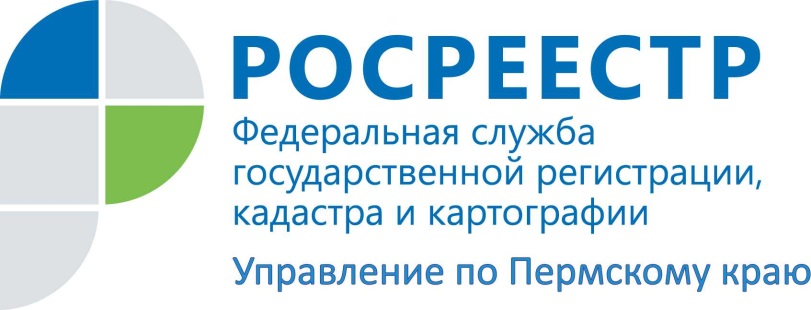 ПРЕСС-РЕЛИЗШтрафы за нарушения земельного законодательства составили более 1 миллиона рублей	Управлением Федеральной службы государственной регистрации, кадастра и картографии по Пермскому краю подведены итоги деятельности по осуществлению государственного земельного надзора за 1 квартал 2016 года:- проведено 804 проверки соблюдения земельного законодательства,-  414 административных обследований объектов земельных отношений ( в 196 случаях выявлены признаки нарушения земельного законодательства),-  выявлено 266 нарушений земельного законодательства, - составлено 140 протоколов об административных правонарушениях, в том числе 22 протокола по материалам, представленным органами муниципального земельного контроля,- привлечено к административной ответственности 124 нарушителя. Сумма административных штрафов, наложенных на нарушителей земельного законодательства, составила 1 млн 334  тыс. рублей.	В 1 квартале 2016 года выдано 266 предписаний об устранении выявленных нарушений земельного законодательства, из них устранено 375 правонарушений, включая нарушения прошлых лет.  
         На 60 нарушителей земельного законодательства, которые не спешат выполнять предписания, составлены протоколы об административном правонарушении, которые направлены на рассмотрение в судебные органы. Об Управлении Росреестра по Пермскому краюУправление Федеральной службы государственной регистрации, кадастра и картографии (Росреестр) по Пермскому краю является территориальным органом федерального органа исполнительной власти, осуществляющим функции по государственной регистрации прав на недвижимое имущество и сделок с ним, землеустройства, государственного мониторинга земель, а также функции по федеральному государственному надзору в области геодезии и картографии, государственному земельному надзору, надзору за деятельностью саморегулируемых организаций оценщиков, контролю деятельности саморегулируемых организаций арбитражных управляющих, организации работы Комиссии по оспариванию кадастровой стоимости объектов недвижимости. Осуществляет контроль за деятельностью подведомственного учреждения Росреестра - филиала ФГБУ «ФКП Росреестра» по Пермскому краю по предоставлению государственных услуг Росреестра. Руководитель Управления Росреестра по Пермскому краю – Лариса Аржевитина.http://rosreestr.ru/ http://vk.com/public49884202Контакты для СМИПресс-служба Управления Федеральной службы 
государственной регистрации, кадастра и картографии (Росреестр) по Пермскому краю+7 342 218-35-82